2023年唐河县毕店镇张心一村康养民宿及研学基地建设工程项目实施方案一、项目所在地基本情况该项目位于唐河县毕店镇张心一村。二、项目实施可行性和必要性本项目建设是依托毕店镇特色旅游资源，借助乡村自然生态，挖掘文化内涵，突显人文风情，强化山村休闲、康养民宿、产业基地、农家乐等产品开发，将村民的生产、生活与旅游开发活动相互融合，推动乡村旅游业与乡村振兴、特色农业开发、美丽乡村建设、生态环境建设有机融合。通过乡村旅游业发展促进乡村经济转型、群众致富增收，将所在区域打造成为具有景观特色的、中原地区知名的乡村康养旅游示范村。因此，通过开展乡村康养旅游，打造特色，提升乡村旅游竞争力，建立有利于群众参与乡村康养旅游发展的内在机制,实现乡村旅游的可持续发展。项目的实施符合国家相关产业发展政策，符合唐河县乡村康养旅游发展布局，在实现农民增收、集体经济发展提质增量、资金优化利用等方面具有显著作用，项目实施后具有良好的经济效益和社会效益，项目的建设是必要的、可行的。三、项目概况1.项目名称：2023年唐河县毕店镇张心一村康养民宿及研学基地建设工程项目。2.建设内容：结合张心一村优质的滨水及滨林景观，针对不同人群需求打造10座民宿，民宿步行通道,服务中心1处（餐厅、集装箱式）。3.投资概算：项目估算总投资320万元。4.预期绩效目标：项目建成后，具体效益体现在为有附近就业意向脱贫户、监测户提供就业机会，预计可增加10个就业岗位，有效壮大村集体经济，村集体经营性资产和经济收入同步增加，为巩固扶贫成果、加快乡村振兴步伐提供有力的收入保障。同时也有效解决了景区游客住宿难的短板问题，提高景区接待能力。5.利益联结机制：项目建成后租赁给社会公司使用，每年支付租赁费用，该租赁费用用于壮大受益村集体经济收入并对脱贫户、监测户进行差异化分配，进一步巩固脱贫成果、促进乡村振兴。同时在项目建设中或项目正式运营后，聘用脱贫户或监测户进行务工，从事保洁、后勤安保等工作，获取劳务报酬。6.实施期限：工程严格按照国家有关项目建设程序进行，项目周期为8个月。本项目应在建议书批准后实施，主要包括以下几个阶段：可行性研究报告、初步设计及施工图设计阶段、工程建设阶段、竣工验收阶段。为加快建设周期，各阶段工作应保质保量按时完成，并允许有一定交叉。具体开始建设时间为政府对项目的批准开始。其实施进度如下：该项目计划建设期为8个月，建设周期为2023年5月至2023年12月。四、项目管理本项目承办单位为唐河县文化广电和旅游局，项目法人负责组织协调、任务调度、监控检查。制定具体实施方案，确定阶段性工作目标，有计划、分步骤、高质量地加快项目建设。1.项目的实施严格按照“项目法人制、招投标制、施工监理制”等原则进行管理。2.实施工程质量终身责任制。对项目建设工程质量负主要责任的责任人，实行工程质量终身追究制度。3.实行工程监理制。项目建设过程中，招投标选定有资格的监理单位，对项目建设进行监理，抓好工程进度，提高工程质量，降低成本。4.严格按照基本建设程序办事，建设过程中接受审计等部门和社会舆论的监督，建成后按照有关规定进行严格的竣工验收。5.严格项目资金管理。对项目资金实行专账管理、专款专用，严谨挪用、侵占。五、组织保障成立唐河县文广旅局乡村康养旅游项目领导小组，局党组书记黄培英任组长，局长崔亚丽为第一副组长，副局长党小淇、王红星为副组长，局相关股室为成员，加强组织，统一领导，形成合力,要把项目创建工作作为产业覆盖、实现利益链接、推动贫困人口就业脱贫的一项重要手段，切实加强领导，做好统筹协调，抓好责任落实。六、项目位置示意图见附页。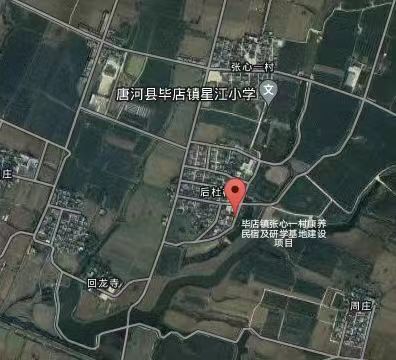 